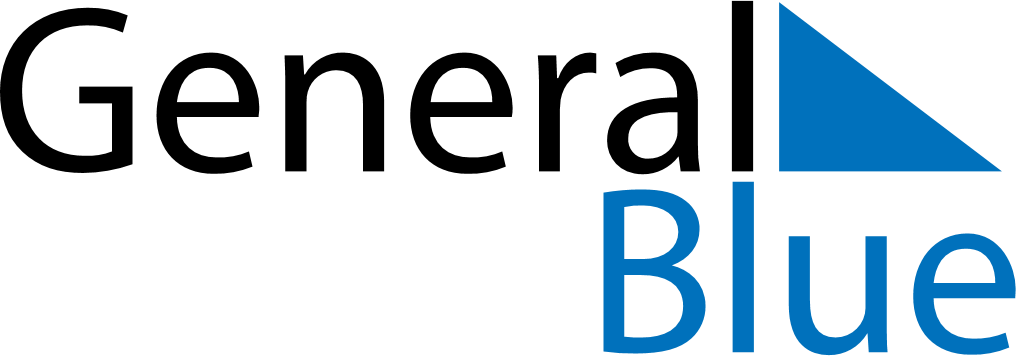 January 1692January 1692January 1692January 1692January 1692SundayMondayTuesdayWednesdayThursdayFridaySaturday12345678910111213141516171819202122232425262728293031